О назначении публичных слушаний по актуализации на 2019 годсхемы теплоснабжения города Канска на период с 2013 по 2028 годВ соответствии со статьей 6 Федерального закона от 27.07.2010 №190-ФЗ «О теплоснабжении», статьей 16 Федерального закона от 06.10.2003              № 131-ФЗ «Об общих принципах организации местного самоуправления в Российской Федерации», постановления Правительства РФ от 22.02.2012 №154 «О требованиях к схемам теплоснабжения, порядку их разработки и утверждения»,  руководствуясь статьями 35, 47.2 Устава города Канска, ПОСТАНОВЛЯЮ:1.Назначить публичные слушания по актуализации на 2019 год                               схемы теплоснабжения города Канска на период с 2013 по 2028 год                             на 10-00 часов  25 мая 2018 года  по адресу: г.Канск,                                           ул. Краснопартизанская,  64/3 (зал Детской школы искусств №1).2.Назначить председательствующим публичных слушаний по актуализации   на 2019 год  схемы теплоснабжения города Канска   первого заместителя главы города по вопросам жизнеобеспечения П.Н.Иванца,  секретарем публичных слушаний – руководителя УС и ЖКХ администрации г. Канска  М.В. Боборика.3. УС и ЖКХ администрации г. Канска  (М.В. Боборик):3.1. Обеспечить регистрацию участников и организацию проведения публичных слушаний по актуализации на 2019 год схемы теплоснабжения города;3.2. Обеспечить опубликование информационного сообщения о проведении публичных слушаний в газете «Канский вестник» и размещение  на официальном сайте муниципального образования город Канск  в сети Интернет;3.3. Обеспечить  размещение на официальном сайте муниципального образования город Канск  протокола и заключения по  результатам публичных слушаний в течении 3 календарных дней с даты завершения  публичных слушаний. 4. Ведущему специалисту Отдела культуры администрации г.Канска (Велищенко Н.А.)  опубликовать  в газете «Канский вестник» и разместить на официальном сайте муниципального образования город Канск  в сети Интернет:- настоящее Постановление;- информационное сообщение о проведении публичных слушаний по актуализации на 2019 год  схемы теплоснабжения города Канска; - протокол публичных слушаний и заключение по  результатам публичных слушаний.5. Контроль за исполнением настоящего постановления возложить на  первого заместителя главы города по вопросам жизнеобеспечения П.Н.Иванца.6. Постановление вступает в силу со дня  опубликования.Исполняющий обязанностиглавы города Канска                                                                      П.Н.Иванец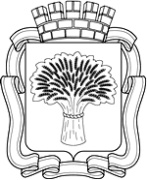 Российская ФедерацияАдминистрация города Канска
Красноярского краяПОСТАНОВЛЕНИЕРоссийская ФедерацияАдминистрация города Канска
Красноярского краяПОСТАНОВЛЕНИЕРоссийская ФедерацияАдминистрация города Канска
Красноярского краяПОСТАНОВЛЕНИЕРоссийская ФедерацияАдминистрация города Канска
Красноярского краяПОСТАНОВЛЕНИЕ10.05.2018 г.№428